Hello Fellow artists!I  look forward to painting together at  Crooked Tree and on location at Sleeping Bear Dunes in the next few weeks!Painting supplies will be provided but feel free to bring any supplies with which you would like to work.  For our painting trip I have a few tips for gearing up lightly.What you will need:Chair…while the cloth ones fold up are convenient they are heavy and I prefer the old aluminum with plastic weaving. (see pic)A lightweight TV tray Most important to have a place to set painting supplies. NOT HEAVY WOOD TRAYS.Easel…Not essential. Unless it is a watercolor easel that tilts, as you will be painting mostly flat on table or lap.( Light aluminum easel at Hobby Lobby for $20 upright only)Umbrella that can clamp onto chair. Though we will look to paint in the shade an umbrella is handyLunch Bug Spray ( if you are susceptible)Day Pack for art supplies or large Hand bag for gearOur painting locations will not be strenuous. However, we will be outdoors in the elements which  entail a short walk carrying gear, sun, wind, as well as the possibly of rain, bugs, and onlookers. All these things considered it will be the best painting experience ever. We can check our gear the day before our trip to see who needs what. I will be bringing extra gear, so no stress. Contact me for more info (479)601 2337  or cedarjkindy@gmail.comSee you soon!Cedar KIndy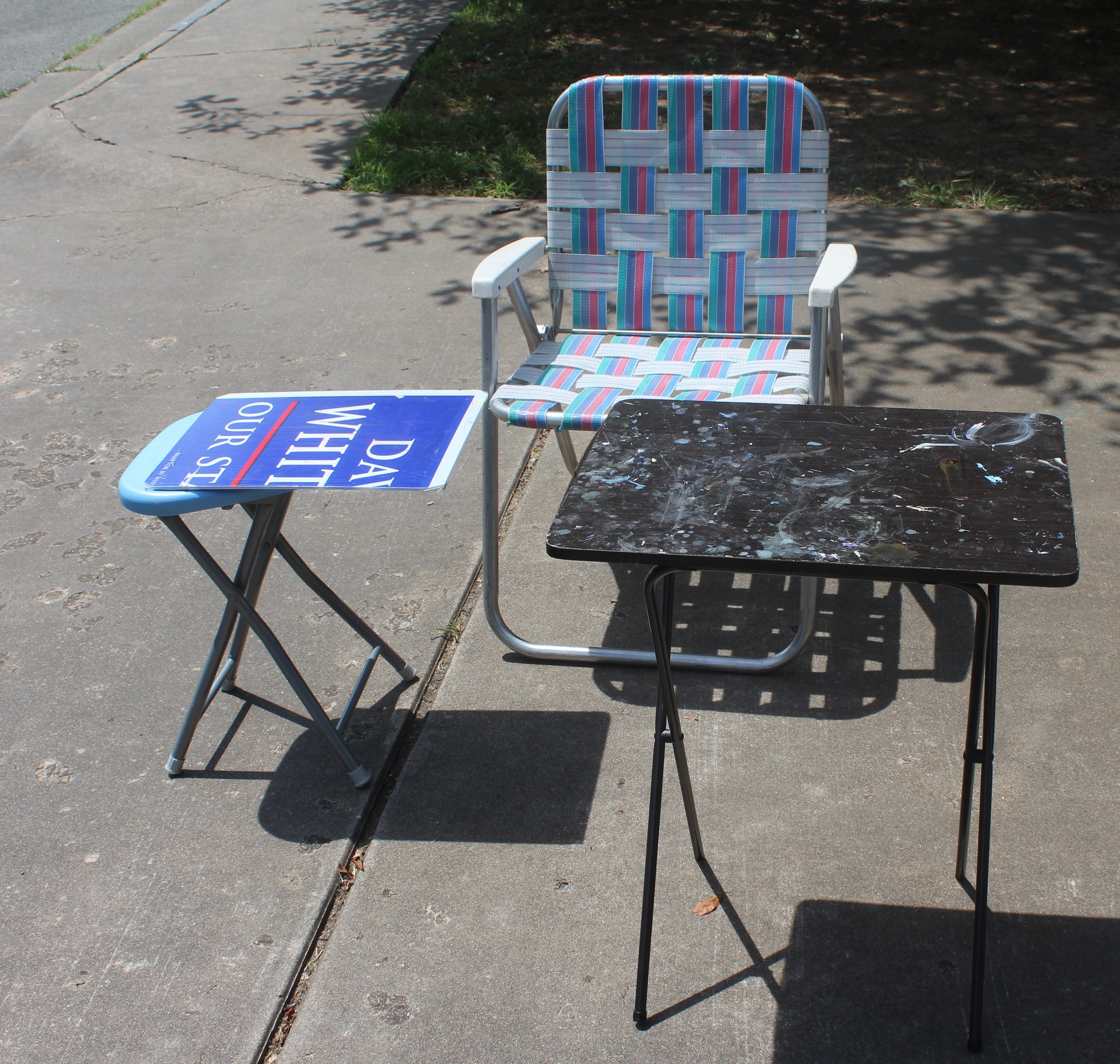 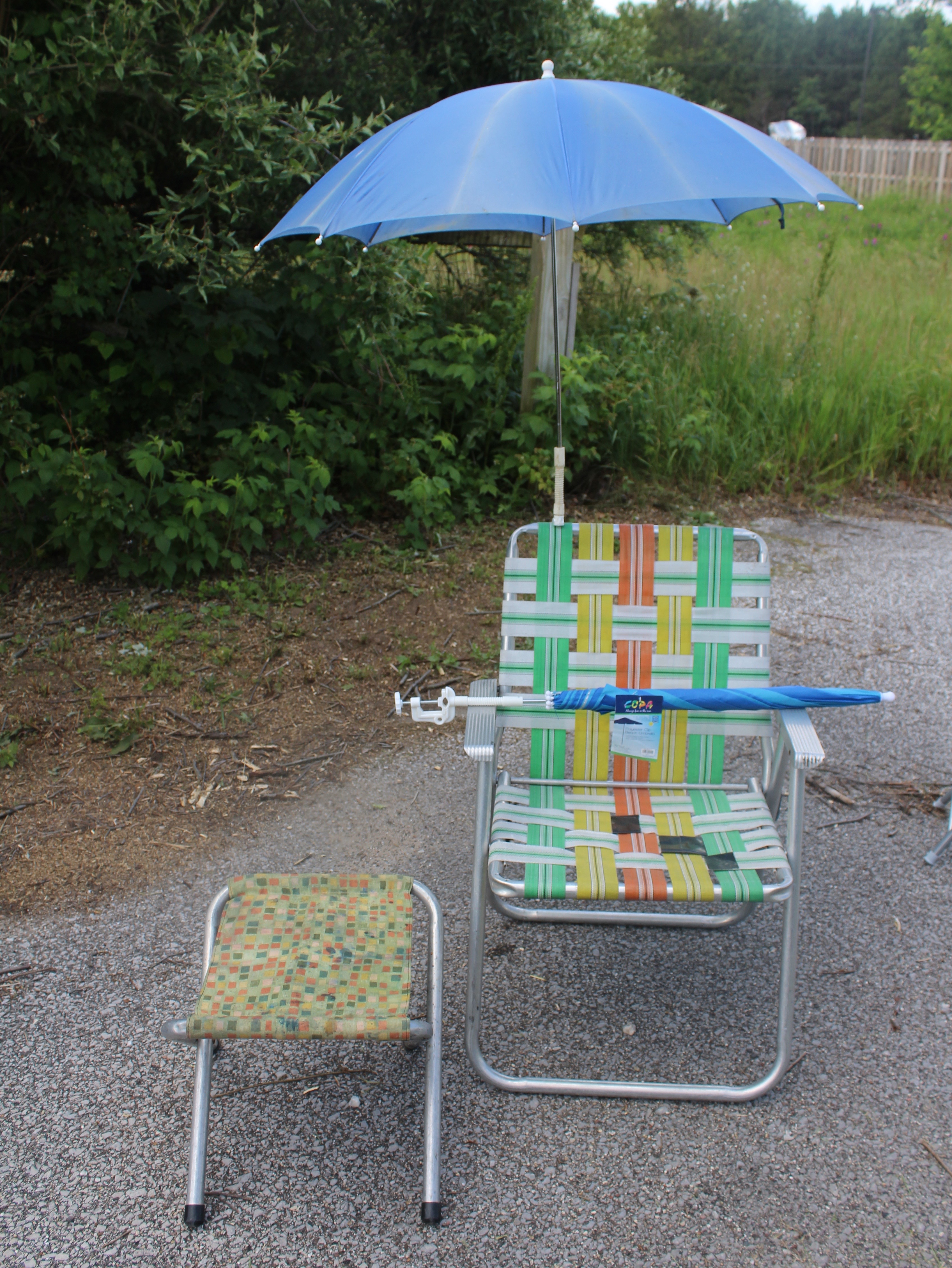 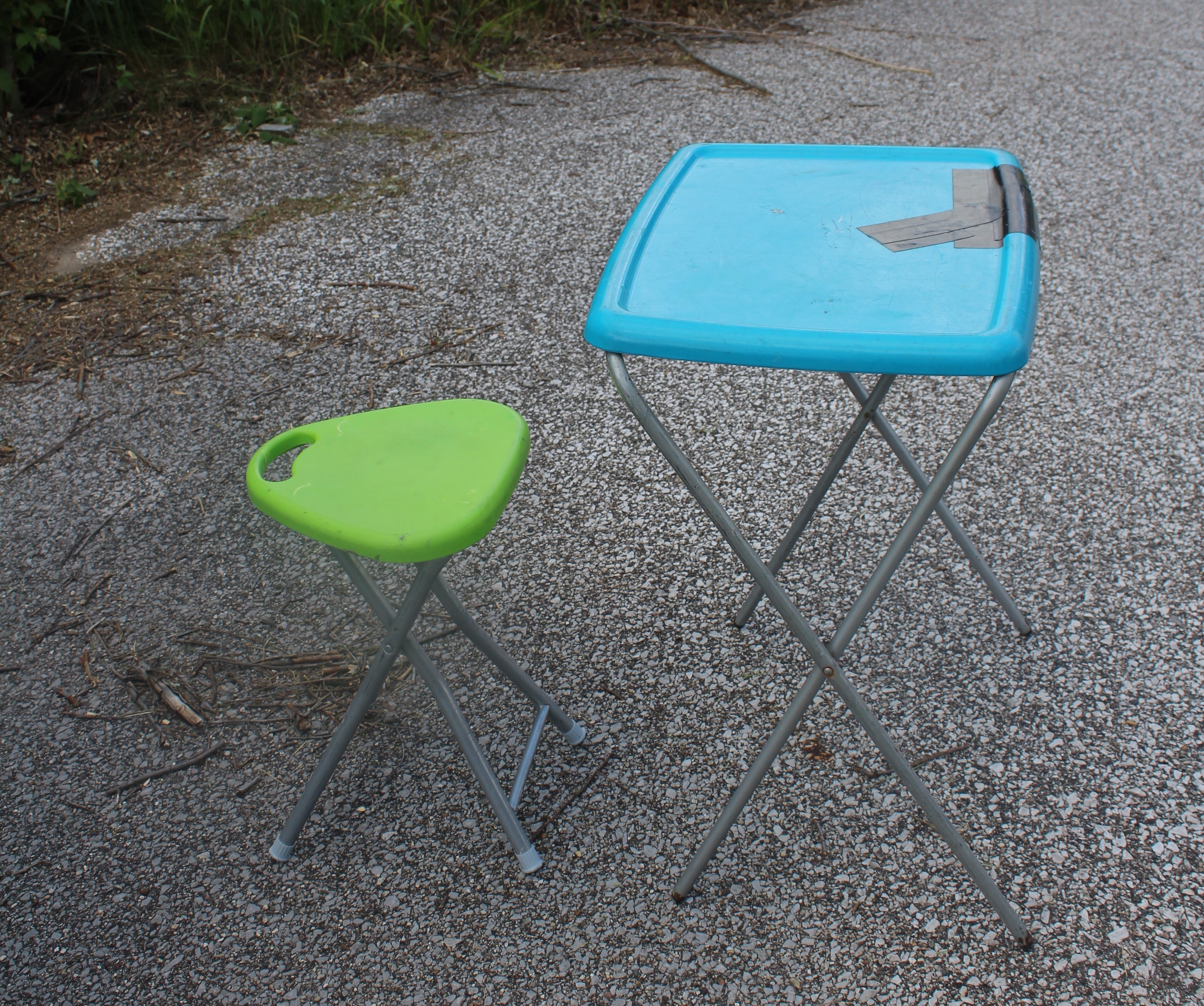 